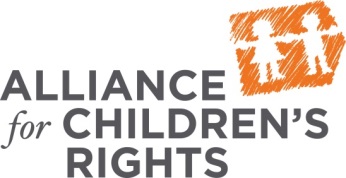 Solicitando una Evaluación de Educación Especial: 
Guía de Paso a Paso¿Por qué podría un niño necesitar una evaluación de educación especial?Las evaluaciones de educación especial pueden ayudar determinar si el niño tiene una discapacidad educacional y si están en necesidad de servicios de educación especial. Por medio de educación especial un niño puede ser elegible de recibir un programa de educación Individualizado (“IEP”) que esta específicamente diseñado para cumplir con necesidades únicas basado en sus discapacidades. ¿Cómo parece un niño con discapacidades educacionales?  Calificaciones bajasAsistencia baja Bajos puntuajes de las pruebas Problemas con memoria, concentración o atención  Problemas de comportamiento Problemas Sociales o emocionales Problemas con el habla y el lenguaje ¿Qué es un Programa de Educación Individualizado (“IEP”)?
Un IEP es un programa de educación escrito desarrollado por el distrito escolar, maestros, y el poseedor de derechos educativos (“ERH”). Los IEPs incluyen como está actualmente en la escuela, y que van hacer todos los involucrados para el próximo año escolar para mejorar los resultados educativos del niño.Procedimientos para solicitar una evaluación de Educación Especial:Complete el formulario: Llene el formulario al lado opuesto de este documento. Incluya cuales son las preocupaciones académicas y de comportamiento. Además incluya porque sospecha que el niño tiene una discapacidad y/o cualquier discapacidad diagnosticada que ya tienen (p.ej. ADHD o depresión). Asegúrese de firmar y fechar el formulario. Entregue el formulario: Entregue el formulario adjuntado al director o coordinador de educación especial en la escuela del niño. Obtener comprobantes: Debería obtener comprobantes que la escuela recibió la solicitud, en caso que luego dificulte recibir una respuesta de la escuela. Hay 3 maneras posibles para obtener comprobantes que usted puede entregar la solicitud para la evaluación de educación especial. Si está entregando el formulario en persona, obtenga un sello fechado en el formulario y guarde una copia como comprobante. Si está entregando por fax, guarde una copia del informe de transmisión de fax confirmando que se recibió el fax.  Si está mandando por correo, mándelo a través de un correo certificado. Asegúrese de guardar el recibo de correo certificado como comprobante. Obtener la respuesta de la escuela: La escuela de su niño se le requiere legalmente que mande una respuesta escrita dentro de 15 días del calendario desde el tiempo que reciben la solicitud para una evaluación. La escuela de su niño solo tiene dos opciones para responder a su solicitud. Le pueden mandar un plan de evaluación concediéndole la evaluación O un rechazo escrito para completar la evaluación. NO acepte otras opciones. No se ponga de acuerdo a una junta padre a maestro o Junta de Equipo de Estudio Estudiantil (SST) en vez de la evaluación que solicitó.Repasar y firmar el plan de evaluación: Después que usted reciba el plan de evaluación de la escuela, tiene 15 días calendarios para firmar y devolverlo. Antes de devolverlo a la escuela, repase el plan de evaluación para asegurarse que están haciendo todas las evaluaciones necesarias (i.e. cognición, académica, motor/procesamiento, social/emocional/ comportamiento/atención). Pida en escrito, en el plan de evaluación, para recibir una copia de los informes de evaluación 5 días hábiles antes de la junta de IEP. Celebrar la junta de IEP: Después que devuelva el plan de evaluación firmada a la escuela del niño, la escuela tiene legalmente 60 días de calendario para celebrar un junta de Programa de Educación Individualizado (“IEP”) para hablar sobre los resultados de las evaluaciones y si reúne los requisitos para los servicios de educación especial. Asegúrese de leer el informe de evaluación del niño antes de la junta y prepare cualquier pregunta que pueda preguntar en la junta. Si no está de acuerdo con la determinación de la escuela sobre la elegibilidad de IEP o servicios/ apoyos que le ofrecen, no lo firme el documento de IEP. Pídale a su escuela una lista de abogados/partidarios que puedan ayudar apelar la decisión de ellos.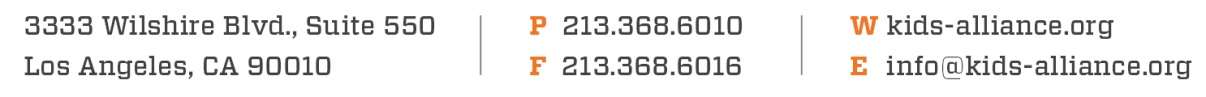 Solicitud de Evaluación de Educación Especial Fecha: ____________________________________________Nombre de la escuela: _____________________________________Dirección de la escuela: _______________________________________________________________________________________________Nombre del niño: ____________________________________________Fecha de nacimiento del niño: ______________________________________Estimado Director/ Coordinador de Educación Especial: Yo estoy actualmente solicitando una evaluación comprensiva de psicológico-educacional ___________________											       		         Nombre del niño 		En cual está en el _______ en ________________________.  Mi niño vive dentro del límite del       	               Grado                              Nombre de la escuela 	_____________________________Distrito Escolar. Se necesita esta evaluación en este momento            Nombre del Distrito Escolarporque mi niño tiene las siguientes necesidades:Necesidades Académicas: ____________________________________________________________________________________________________________________________________________________________________________________________________________________________________________________________Necesidades de Comportamiento: ______________________________________________________________________________________________________________________________________________________________________________________________________________________________________________En conformidad, por favor remita un plan de evaluación propuesto a mí dentro de quince (15) días calendarios. Código de Educación §§ 56043(a)  y 56321(a). Si tiene algunas preguntas con respecto a esta correspondencia, no dude en comunicarse conmigo. Atentamente,_______________________________Poseedor de Derechos Educativos